K  A  R  A  R5393 Sayılı Belediye Kanunu'nun 18.maddesi gereği; Belediyemiz ile Sincan İlçe Milli Eğitim Müdürlüğü arasında Bilim Sincan Projesi iş birliği protokolünün imzalanabilmesi için Belediye Başkanına yetki verilmesi ile ilgili başkanlık yazısı.(Sincan sınırları içerisinde eğitim gören geleceğimizin teminatı çocukları bilim, teknoloji, matematik ve tasarım alanları ile buluşturarak, geleceğin mühendisleri, bilim insanları olmaları yönünde ışık tutmak amacıyla Belediyemiz ile Sincan İlçe Milli Eğitim Müdürlüğü arasında Bilim Sincan Projesine ilişkin iş birliği yapılması planlanmaktadır. Ekte sunulan taslak iş birliği protokolünün imzalanabilmesi için Belediye Başkanına yetki verilmesi konusunun 5393 Sayılı Belediye Kanunu'nun 18.maddesi gereğince belediye meclisinde görüşülmesi hususunu; Olurlarınıza arz ederim.) Okundu.Konu üzerindeki görüşmelerden sonra, başkanlık yazısı oylamaya sunuldu, yapılan işaretle oylama sonucunda, 5393 Sayılı Belediye Kanunu'nun 18.maddesi gereği; Belediyemiz ile Sincan İlçe Milli Eğitim Müdürlüğü arasında Bilim Sincan Projesi ekte sunulan iş birliği protokolünün imzalanabilmesi için Belediye Başkanına yetki verilmesinin kabulüne oybirliğiyle 04.03.2024 tarihli toplantıda karar verildi.      Fatih OMAÇ 	                    	            Serkan TEKGÜMÜŞ		            Kevser TEKİN          Meclis Başkan V.                                               Katip				         Katip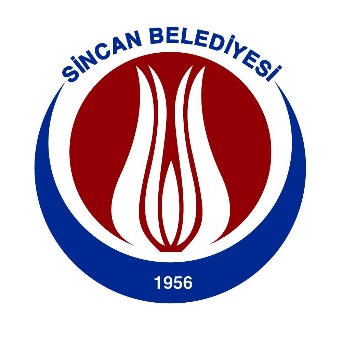 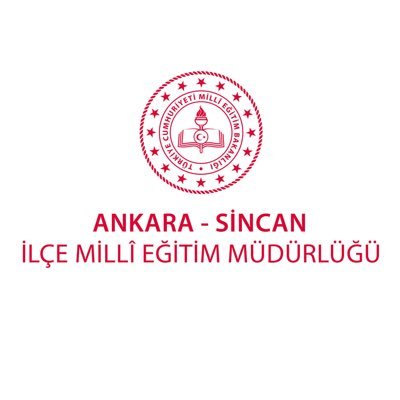 İŞ BİRLİĞİ PROTOKOLÜMART 2024SİNCANSİNCAN İLÇE MİLLİ EĞİTİM MÜDÜRLÜĞÜ İLE SİNCAN BELEDİYE BAŞKANLIĞI ARASINDA BİLİM SİNCAN PROJESİNE İLİŞKİN İŞ BİRLİĞİ PROTOKOLÜTARAFLARMADDE 1. Bu iş birliğinin tarafları, Sincan İlçe Milli Eğitim Müdürlüğü ile Sincan Belediyesi'dir. Tarafların her türlü tebligat ve haberleşme adresleri aşağıdaki gibidir.a)	Sincan İlçe Milli Eğitim Müdürlüğü Adres:Hükümet Konağı Tandoğan Mahallesi Zeki Uğur Caddesi No:16 Sincan/ANKARATelefon: (0312) 269-5446- 47 Belgegeçer: 0 312 270 29 71 b)	Sincan Belediye Başkanlığı Adres:Tandoğan Mah. Billur Sok. No:8 Sincan/ ANKARATelefon: 444 47 62 Belgegeçer: (0312) 269-17-77 AMAÇMADDE 2. Bu protokolün amacı; Sincan Belediyesi ve Sincan İlçe Milli Eğitim Müdürlüğü arasında iş birliğini ve koordinasyonu gerçekleştirmektir. Protokol kapsamında;Sincan İlçe Milli Eğitim Müdürlüğü iş birliğinde, Sincan sınırları içerisinde eğitim gören geleceğimizin teminatı çocukları bilim, teknoloji, matematik ve tasarım alanları ile buluşturarak, geleceğin mühendisleri, bilim insanları olmaları yönünde ışık tutmaktır.Çocukları ve gençleri erken yaşlarda bilim ve teknoloji alanında olabildiğince çeşitli içeriklerle buluşturarak ilgili ve yetenekli oldukları alanları keşfetmelerini sağlamak ve ilerleyen dönemlerde bu alanlara yönelmelerinde yol gösterici olmaktır.KAPSAMMADDE 3.Bu protokol; Sincan Belediyesi ve Sincan İlçe Milli Eğitim Müdürlüğü iş birliğinde, Bilim Sincan ile ilgili planlama, uygulama ve organizasyonun yapısına ilişkin esas ve yükümlülükleri kapsar.DAYANAKMADDE 4.Bu Protokol, Anayasamızın 58 ve 59'uncu maddeleri, 3289 sayılı Gençlik ve Spor Genel Müdürlüğünün Teşkilat ve Görevleri Hakkında Kanun ile 3797 sayılı Millî Eğitim Bakanlığının Teşkilat ve Görevleri Hakkında Kanun hükümlerine dayanılarak hazırlanmıştır.KISALTMALAR VE TANIMLARMADDE 5.Bu protokolde adı geçen; İlçe Milli Eğitim	: Sincan İlçe Milli Eğitim Müdürlüğü’nü,Belediye		: Sincan Belediye Başkanlığı’nı Bilim Merkezi		: Sincan Belediyesi Bilim Sincan’ıOkul			: Sincan Belediyesi Bilim Sincan’a öğrencisi katılacak olan okulu,Eğitmen		: Sincan Belediyesi Bilim Sincan’da eğitim veren eğitmenleri,Öğrenci                       : Sincan Belediyesi Bilim Sincan’a gelerek eğitim gören öğrencileri ifade eder.        YÜKÜMLÜLÜKLERMADDE 6.6.1 İlçe Milli Eğitimin Yükümlülükleri;6.1.1 İlçe sınırları içerisinde uygulamanın yapılacağı okulları tespit eder.6.1.2 Sincan Belediyesi ile belirlenen okul arasındaki iletişimi sağlar.6.1.3 Bilim Sincan’a gelecek olan öğrencileri ve onlara refakat edecek öğretmenleri organize etmesi için okul müdürünü görevlendirir.6.1.4 Bilim Merkezinde geliş-gidiş ve Merkezdeki eğitim süreciyle ilgili olarak gerekli veli izin belgeleri okul müdürlüklerince alınıp okullarda muhafaza edilmesini sağlar.6.1.5 Belediyenin ücretsiz sunduğu bu hizmetle ilgili, okul yönetiminin öğrenci ya da veliden hiçbir ücret talep etmemesi için gerekli bilgilendirmeyi yapar.6.1.6 Bilim Sincan tarafından planlama aşamasında istenen öğrenci listesi şablonunun eksik bilgi kalmayacak şekilde iletilmesi hususunda okul müdürünü bilgilendirir.6.1.7 Belediye ile TÜBİTAK arasında yapılan iş birliği kapsamında Bilim Sincan’da belediye tarafından uygun görülen nitelikli eğitmenin, Sincan Halk Eğitimi Merkezi Müdürlüğü tarafından görevlendirmesini yapar ve görevlendirilen eğitmenin her ayın sonunda ücretini öder, sigorta iş ve işlemlerini yapar. 6.2 Belediye Başkanlığının Yükümlülükleri6.2.1 Gerektiğinde Bilim Sincan’a gelecek olan öğrencilerin ulaşımı için servis sağlar.6.2.2 Bilim Sincan’da eğitimler sırasında gerekli olan tüm materyalleri temin eder.6.2.3 Bilim Sincan’da eğitimi verecek olan eğitmenleri görevlendirir. 6.2.4 Bilim Sincan’da gerekli olan fizibiliteyi ve güvenli ortamı sağlar.6.2.5 Bilim Sincan’daki eğitim hizmetlerini ücretsiz sunar.6.2.6 Çalışmaların kamuoyu ile paylaşımını sağlar. 6.2.7 Bilim Sincan’a gelen öğrencilerin atölye gezi planını hazırlar. PROTOKOLÜN SÜRESİMADDE 7.7.1 Bu protokol, süresi 1 yıldır ve imzalandığı tarihten itibaren geçerliliği başlar.7.2 İş bu protokolün bitim tarihinden taraflar 15 gün öncesinde protokolden çekilmediği sürece, bu protokol kendiliğinden her seferinde 1 yıl uzar.YÜRÜTME VE ÇEŞİTLİ HÜKÜMLER
MADDE 8.8.1 Eğitimler hafta içi her gün olmak üzere Sincan Belediyesi ile Sincan İlçe Milli Eğitim Müdürlüğünün mutabık kaldığı saat aralığında, maksimum 15 kişilik 5 farklı atölyede aynı anda maksimum 75 öğrenci ile yapılacaktır.8.2 Protokol tarafı olan kurum ya da kuruluş, protokolde yer alan yükümlülüklerini ve yetkilerini hiçbir ad altında başka bir gerçek ya da tüzel kişiye devredemez.MADDE 9.9.1 Merkezlerce gerekli görüldüğü takdirde ek protokol yapılabilir.9.2 Gerekli görüldüğünde tarafların yazılı mutabakatı ile iş birliği protokolünde değişiklik ve ilaveler yapılabilir. Değişiklik ve ilaveler yapıldığı tarih itibarıyla geçerlidir.MADDE 10.10.1 Protokolde hüküm altına alınmayan hususlar, taraflar arasında iyi niyet, karşılıklı anlayış ve uzlaşma kuralları çerçevesinde çözümlenir.MADDE 11.11.1 Bu protokol 11 (on bir) madde ve 4(dört) sayfadan ibaret olup …../…../2024 tarihinde 2(iki) nüsha olarak imzalanıp yürürlüğe girmiştir.Ahmet BİLEN						     Murat ERCAN       İlçe Milli Eğitim Müdürü 				       Sincan Belediye Başkanı			             	        SİNCAN İLÇE MİLLİ EĞİTİM MÜDÜRLÜĞÜ SİNCAN BELEDİYE BAŞKANLIĞI